Data 05.05.2020Imię i nazwisko nauczycielaAnna MikuśTemat zajęćMęski układ rozrodczyCele lekcjiPoznasz budowę układu rozrodczego męskiego;Dowiesz się, jaką rolę pełnią poszczególne elementy tego układuNaCoBeZu: 
- na co należy zwrócić uwagę?- co jest najważniejsze?- co należy zapamiętać?Zwróć uwagę na elementy budowy układu rozrodczego męskiego; spróbuj je odszukać na schemacie  oraz podaj ich funkcje; Zapamiętaj, jaką rolę pełnią gamety w procesie zapłodnienia.Podstawa programowaTreści nauczania z podstawy programowej: III.12.1, III.12.3Przebieg lekcji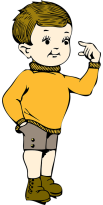 Dzień dobry, podczas dzisiejszych zajęć krótko zajmiemy się układem rozrodczym męskim. Zapisz sobie w zeszycie temat i cele lekcji.  Układ rozrodczy męski pełni trzy zasadnicze funkcje:Wytwarza komórki rozrodcze męskie – plemniki;Umożliwia wprowadzenie gamet męskich do żeńskich dróg rozrodczych;Produkuje męskie hormony rozrodcze.Przypomnij sobie teraz położenie elementów budowy układu rozrodczego męskiego, a następie zapisz odpowiedzi w zeszycie: Co stanowi pierwszorzędowe, drugorzędowe i trzeciorzędowe męskie cechy płciowe?Jakie elementy budowy tego narządu możemy wyróżnić? Zwróć uwagę na rolę, którą pełnią. Wiadomości odszukaj 
w podręczniku na str. 215 – 217. Jak pamiętasz, gameta męska to plemnik Jest on zbudowany z główki (zawierającej materiał genetyczny), wstawki i witki, dzięki której 
ma możliwość ruchu. Hormon zwany testosteronem jest produkowany przez jądra, odpowiada m.in. za pobudzanie jąder do produkcji plemników.Jeśli chcesz poszerzyć swoją wiedzę na ten temat, zajrzyj 
do e-podręcznika (punkt 3 – Męski układ rozrodczy) na stronę: https://epodreczniki.pl/a/zenski-i-meski-uklad-rozrodczy/D13CyPZ3oBRAK ZADAŃ 
DO OCENYUwaga! 
Po dzisiejszej lekcji nie musisz niczego przesyłać do nauczyciela. 

Jak oceniasz swoje zainteresowanie dzisiejszym tematem? (Twoja samoocena).Ewaluacja (informacja zwrotna)Sprawdź, czy potrafisz:Wymienić 3 elementy budowy układu rozrodczego męskiego 
oraz ich rolę;Wymienić 2 funkcje tego układu;UWAGI Czas na wykonanie zadań: 13.05.2020 –18.05.2020            Życzę miłej pracy! 